個人番号指定請求書三朝町長　様　　年　　月　　日※１　個人番号がわからない場合は、生年月日と性別を記載してください。※２　不正利用のおそれがあると認められる理由が「紛失」の場合には、紛失した事実を証する書類等を添付してください。代理人申請の場合は、下記に記入してください。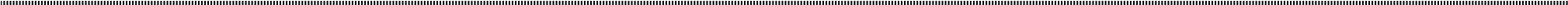 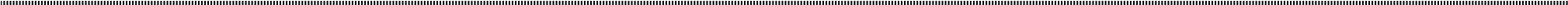 ※事務処理記載欄（参考）個人番号の記載がある場合は、生年月日と性別に加えて、住所の記載も省略することが可能です。